О внесении изменений в постановление администрации муниципального района «Корткеросский» от 24 декабря 2013 года № 2634 «Об утверждении  муниципальной программы муниципального образования муниципального района «Корткеросский» «Развитие образования»Руководствуясь Указами Президента Российской Федерации от 07 мая 2012 года № 597 «О мероприятиях по реализации государственной социальной политики», от 07 мая 2012 года № 599 «О мерах по реализации государственной политики в области образования и науки» и Государственной программой Республики Коми «Развитие образования», утвержденной постановлением Правительства Республики Коми от 28 сентября 2012 года № 411, Протоколом № 2 от 30 июня 2015 года Координационного Совета при Правительстве Республики Коми по организации круглогодичного оздоровления, отдыха и занятости детей и подростков, администрация муниципального района «Корткеросский» постановляет:1. В приложении 1 к постановлению администрации муниципального района «Корткеросский» от 24 декабря 2013 года № 2634 «Об утверждении  муниципальной программы муниципального образования муниципального района «Корткеросский» «Развитие образования» пункт 3 таблицы 1 (Программа «Развитие образования»)   изложить в редакции согласно приложению к настоящему постановлению.2. Настоящее постановление вступает в силу со дня подписания и распространяется на правоотношения возникшие с 01 января 2015 года.3. Контроль за исполнением настоящего постановления возложить на заместителя руководителя администрации муниципального района «Корткеросский» (Барановскую А.А.).Врио руководителя администрации                                 В.Гончаренко Приложениек постановлению администрации муниципального района «Корткеросский»от 28 октября 2015 года № 1348 Таблица № 1Сведения о показателях (индикаторах) муниципальной программы их значениях «Кöрткерöс» муниципальнöй районсаадминистрация Администрация  муниципального района  «Корткеросский»ШУÖМШУÖМШУÖМШУÖМПОСТАНОВЛЕНИЕПОСТАНОВЛЕНИЕПОСТАНОВЛЕНИЕПОСТАНОВЛЕНИЕот 28 октября 2015 года от 28 октября 2015 года № 1348№ 1348(Республика Коми, Корткеросский район, с.Корткерос) (Республика Коми, Корткеросский район, с.Корткерос) (Республика Коми, Корткеросский район, с.Корткерос) (Республика Коми, Корткеросский район, с.Корткерос) № п/пПоказатель (индикатор) (наименование)Ед. измеренияЗначения показателейЗначения показателейЗначения показателейЗначения показателейЗначения показателейЗначения показателейЗначения показателейЗначения показателейЗначения показателей№ п/пПоказатель (индикатор) (наименование)Ед. измерения201220132014201520162017201820192020Программа: «Развитие образования»Программа: «Развитие образования»Программа: «Развитие образования»Программа: «Развитие образования»Программа: «Развитие образования»Программа: «Развитие образования»Программа: «Развитие образования»Программа: «Развитие образования»Программа: «Развитие образования»Программа: «Развитие образования»Программа: «Развитие образования»Программа: «Развитие образования»3доля детей, охваченных оздоровительной кампании в общей численности детей школьного возрастапроцентыххх424242434343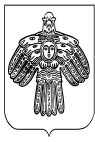 